Piense acerca de la manera en que se hacen las cosas en su hospital y exprese sus opiniones acerca de la calidad y la eficiencia con la que se da el cuidado médico a los pacientes.En esta sección, se aplican los siguientes términos:¿Qué tan de acuerdo o en desacuerdo está usted con las siguientes afirmaciones sobre su unidad/área de trabajo?¿Qué tan de acuerdo o en desacuerdo está usted con las siguientes afirmaciones sobre su unidad/área de trabajo?¿Qué tan de acuerdo o en desacuerdo está usted con las siguientes afirmaciones sobre su supervisor, director o jefe clínico?En los últimos 12 MESES, ¿ha realizado las siguientes actividades para mejorar la eficiencia, agregar calidad o reducir el desperdicio en su hospital?En general, ¿cómo calificaría a su unidad/área de trabajo en cada una de las siguientes áreas?Sección A: Facilitar la participación para mejorar la eficienciaMuy en desacuer-do
En desacuer-do
Ni de acuerdo ni en desacuer-doDe acuerdo
Muy de acuerdo
No aplica o no sabe1.	Se nos anima a aportar ideas sobre maneras más eficientes de hacer nuestro trabajo. 	1234592.	Participamos en la toma de decisiones sobre los cambios en nuestros procedimientos de trabajo.	1234593.	Se nos da oportunidades de intentar soluciones a los problemas de flujo de trabajo.	123459Sección B: Eficiencia y reducción del desperdicio¿Con qué frecuencia se aplican las siguientes afirmaciones a su unidad/área de trabajo?¿Con qué frecuencia se aplican las siguientes afirmaciones a su unidad/área de trabajo?¿Con qué frecuencia se aplican las siguientes afirmaciones a su unidad/área de trabajo?¿Con qué frecuencia se aplican las siguientes afirmaciones a su unidad/área de trabajo?¿Con qué frecuencia se aplican las siguientes afirmaciones a su unidad/área de trabajo?¿Con qué frecuencia se aplican las siguientes afirmaciones a su unidad/área de trabajo?¿Con qué frecuencia se aplican las siguientes afirmaciones a su unidad/área de trabajo?Nunca
Rara vez
Algunas vecesLa mayoría del tiempoSiempre
No aplica o no sabeNo aplica o no sabe1.	Intentamos encontrar maneras de reducir los desperdicios (como la pérdida de tiempo, materiales, pasos, etc.) en la manera de hacer nuestro trabajo.	12345992.	En nuestra unidad, trabajamos para mejorar el flujo de pacientes.	12345993.	Nos enfocamos en eliminar las pruebas y los procedimientos innecesarios para los pacientes.	1234599Sección C: Enfoque en el paciente y la eficienciaMuy en desacuer-do
En desacuer-do
Ni de acuerdo ni en- desacuer-doDe acuerdo
Muy de acuerdo
-No aplica o no sabe1.	En nuestra unidad, tomamos medidas para reducir el tiempo de espera de los pacientes.	1234592.	Solicitamos la opinión de los pacientes o familiares sobre cómo hacer más eficientes las visitas de los pacientes.	1234593.	Las preferencias de los pacientes y familiares han llevado a cambios en nuestro flujo de trabajo	123459Sección D: Apoyo del supervisor, director o jefe clínico paramejorar la eficiencia y reducir el desperdicio Mi supervisor, director o jefe clínico...Muy en desacuer-do
En desacuer-do
Ni de acuerdo ni en desacuer-doDe acuerdo
Muy de acuerdo
No  aplica o no sabe1.	Nos agradece por nuestras ideas para mejorar la eficiencia	1234592.	Nos da informes sobre el rendimiento de nuestra unidad	1234593.	Toma medidas para solucionar problemas del flujo de trabajo que se le comunican	1234594.	Le da alta prioridad a trabajar de manera eficiente sin afectar la atención al paciente	123459Sección E: Experiencia con actividades para mejorar la eficienciaSí
No1.	Recibí capacitación sobre cómo identificar el desperdicio y las ineficiencias en mi trabajo	122.	Ayudé a elaborar un proceso de flujo de trabajo para identificar el desperdicio de tiempo, de materiales, de pasos en un proceso, etc. 	123.	Seguí de cerca a los pacientes en este hospital para identificar maneras de mejorar su experiencia de cuidado.	124.	He observado las pantallas visuales o los gráficos para ver el rendimiento de mi unidad.	125.	Hice una sugerencia a la administración sobre cómo mejorar un proceso de trabajo ineficiente.	126.	Hice una sugerencia a la administración sobre cómo mejorar las experiencias de atención a los pacientes.	127.	Participé en un equipo o comité para que un proceso de trabajo sea más eficiente.	128.	Revisé los datos para ver cómo funcionaba una actividad para mejorar la eficiencia.	12Sección F: Calificaciones generalesMala▼Regular▼Buena▼Muy buena▼Excelente▼1.  Centrada en el pacienteResponde a las preferencias, necesidades y valores de cada paciente	123452.  EficazOfrece servicios que se basan en la ciencia a todos los que podrían beneficiarse	123453. OportunaMinimiza las esperas y retrasos potencialmente dañinos	123454.  EficienteAsegura una atención rentable (evita desperdicio, abuso y uso incorrecto de servicios)	123455. EquitativaLa calidad del cuidado que ofrece no cambia según las características de la persona tales como el género, el origen étnico, la raza, el idioma o el nivel socioeconómico	12345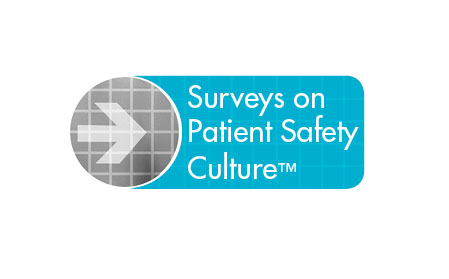 